ЗАПОВЕД№240гр. Нови пазар, 29.03.2022 г.	На основание чл. 44, ал.2 от Закона за местното самоуправление и местна администрация,  чл. 282, ал. 7 – ал. 11 от Закона за предучилищното и училищното образование във връзка с РМС №790/30.10.2020 г. за приемане на стандарти за делегираните от държавата дейности с натурални и стойностни показатели през 2021 г.УТВЪРЖДАВАМФормули за разпределение на средствата за финансиране на делегираните от държавата дейности  за функция „Образование” през 2021 годинаДЕЙНОСТ 311 – Детски градиниСФ311 = 99% х (СБД2-3 х БД2-3 х РК 0,051 + СБД4-6  х БД4-6 х РК 0,051) + СИ х РК 0,051 + СГ х РК 0,051 + 1%РНР  Където:СФ311 – средства по формула за дейност 311СБД2-3 –стандарт за брой деца от 2 до 3 годиниСБД4-6  –стандарт за брой деца от 4 до 6 години БД2-3 – брой деца от 2 до 4 годиниБД4-6 – брой деца от 4 до 6 годиниСИ – стандарт за институцияСГ – стандарт за групаРК 0,051  – регионален коефициент за община от ІV група  0,051РНР – резерв за нерегулярни разходиДЕЙНОСТ 322 – Неспециализирани училища без професионални гимназииСФ322 = 99%  х СУ х БУ х  РК 0,051+ 1%РНР + СИ х РК 0,051 + СП х РК 0,051Където: СФ322 – средства по формула за дейност 322СУ– стандарт за ученикБУ – брой ученициРНР – резерв за нерегулярни разходиСИ – стандарт за институцияСП – стандарт за паралелкаРК 0,051  – регионален коефициент за община от ІV група  0,051ДОПЪЛВАЩИ СТАНДАРТИ И НОРМАТИВИДопълващ стандарт за подобряване на материално-техническата база - 25 лв. на ученик от дневна форма на обучение за I тримесечие, 30 лв. за  II-IV тримесечие ;Норматив за създаване на условия за приобщаващо образование – 495 лв. на ученик от дневна форма на обучение за I тримесечие, 560 лв. за  II-IV тримесечие ;Норматив за дете/ученик на ресурсно подпомагане – 3749 лв. на ученик от дневна форма на обучение за I тримесечие, 4191 лв. за II-IV тримесечие ;Норматив за подпомагане храненето на децата от ПГ в детските градини и училищата и учениците от І-ІV кл. - 94 лв. на дете/ученик за I тримесечие, 154 лв. – II-IV тримесечие ;Норматив за група за целодневна организация на учебния ден – 2371 лв. х регионален коефициент  0,051 за I тримесечие, 2678 лв. х регионален коефициент  0,051 за II-IV тримесечие;Норматив за ученик в група за целодневна организация на учебния ден – 927 лв. х регионален коефициент  0,051 за I тримесечие, 1047 лв. х регионален коефициент  0,051 за II-IV тримесечие;Норматив за стипендии - 87 лв. на ученик от гимназиален етап;Допълващ стандарт за ученик в дневна форма на обучение в първи и втори гимназиален етап – 85 лв. за I тримесечие, 95 лв. за II-IV тримесечие;Норматив за институция за занимания по интереси – 1900 лв. за I тримесечие, 2100 лв. за II-IV тримесечие;Норматив за ученик за занимания по интереси – 30 лв. за I тримесечие, 33 лв. за II-IV тримесечие;Норматив за издръжка на дете в общинска детска градина за компенсиране отпадането на такси по ЗМДТ;Норматив за ученик, записан в неспециализирано училище, обучаващ се в ЦСОП – 15 лв.Условия и ред за разпределение на резерва за нерегулярни разходиРезервът за нерегулярни разходи е в размер на 1% от общия размер на средствата, получени по стандарта за деца/ученици за дейност 311 и 322 и се разходва както следва:До 10% от сумата за съответната дейност за непредвидени и неотложни разходи с инцидентен характер,  в случай че възникнат такива. Комисия с представители от общинска администрация и директори на институциите определя точния размер след изготвена количествено-стойностна сметка; РНР се заделя при ПРБ.Неразпределените средства от резерва се предоставят на детските градини и училищата след 15 ноември 2022 г., като се разпределят пропорционално на броя на децата/учениците.Правила за разпределение на средствата между  детските градини и училищата и за промени в разпределението при промяна на броя на децата и учениците или стойностите на компонентите по утвърдената формулаСредствата се определят на база стандарт за дете/ученик, стандарт за институция и стандарт за група/паралелка и се разпределят по формула за всяка отделна  дейност. Утвърдената формула не се променя до края на бюджетната 2022 година.Корекции в разпределението на бюджетните средства се извършват при промяна в размера  на стандартите за съответната дейност.Допълващите стандарти и нормативи се включват в бюджетите на училищата и детските градини над разпределените по формула средства.Средствата за самостоятелна форма на обучение – 733 лв. на ученик за I тримесечие, 827 лв. за II-IV тримесечие , се предоставят на училищата след приключване на изпитните сесии на база явили се ученици, доказано с документи.Заповедта  да се публикува на интернет страницата на общината.Настоящата заповед да се връчи на всички директори на детските градини и неспециализираните училища, гл. счетоводител и началник-отдел „Хуманитарна политика и програми и проекти със социална насоченост” за сведение и изпълнение.Контрол по изпълнението на заповедта възлагам на Златина Таскова – заместник-кмет  на Община Нови пазар.ГЕОРГИ ГЕОРГИЕВ /п/Кмет на Община Нови пазар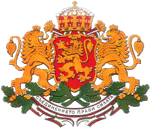 REPUBLIC OF BULGARIANOVI PAZAR MUNICIPALITYMayor’s phone:+ 359 + 0537 /2 3466Fax::  + 359 + 0537 / 2 40 10Fax:  +359+0537/95530http://novipazar.acstre.comE-mail: npazar@icon.bgnovipazar@novipazar.bgРЕПУБЛИКА БЪЛГАРИЯОБЩИНА НОВИ ПАЗАРКМЕТ телефон:+359 + 0537 /2 3466Факс: +  359 + 0537 /2 40 10Факс:+359+0537/95530Зам кмет :телефон +359 + 0537 /95523+359 + 0537 /95525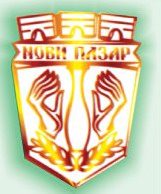 Община Нови пазар е сертифицирана по ISO 9001:2015Община Нови пазар е сертифицирана по ISO 9001:2015Община Нови пазар е сертифицирана по ISO 9001:2015Община Нови пазар е сертифицирана по ISO 9001:2015